Finals will be the week of May 26th – check website for schedule.  May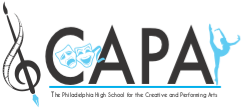 202012Dance Concert #36 pm3456789AP GOV EXAMAP CALC EXAMAP LIT EXAMTheater 3 Show3:30AP US HIST EXAMTheater  3 Show 6pmDown to Earth Camping tripDown to Earth Camping Trip10111213141516Down to Earth Camping TripKeystonesKeystonesHome & School Mtg6 pmAP Music Theory ExamAP Lang Examsenior Theater Showcase 6 pmKeystonesAP WH ExamKeystones17181920212223Spring Vocal Concert 6 pmVocal Senior NYC TripPops Band Concert 6 pmNoon Dismissal - PD24252627282930Memorial DayNo SchoolNew Student Parent Orientation (incoming 9th graders)Strings RecitalStrings RecitalVocal Senior RecitalART FEAST5-8 pm31